e-Learning in History classroom 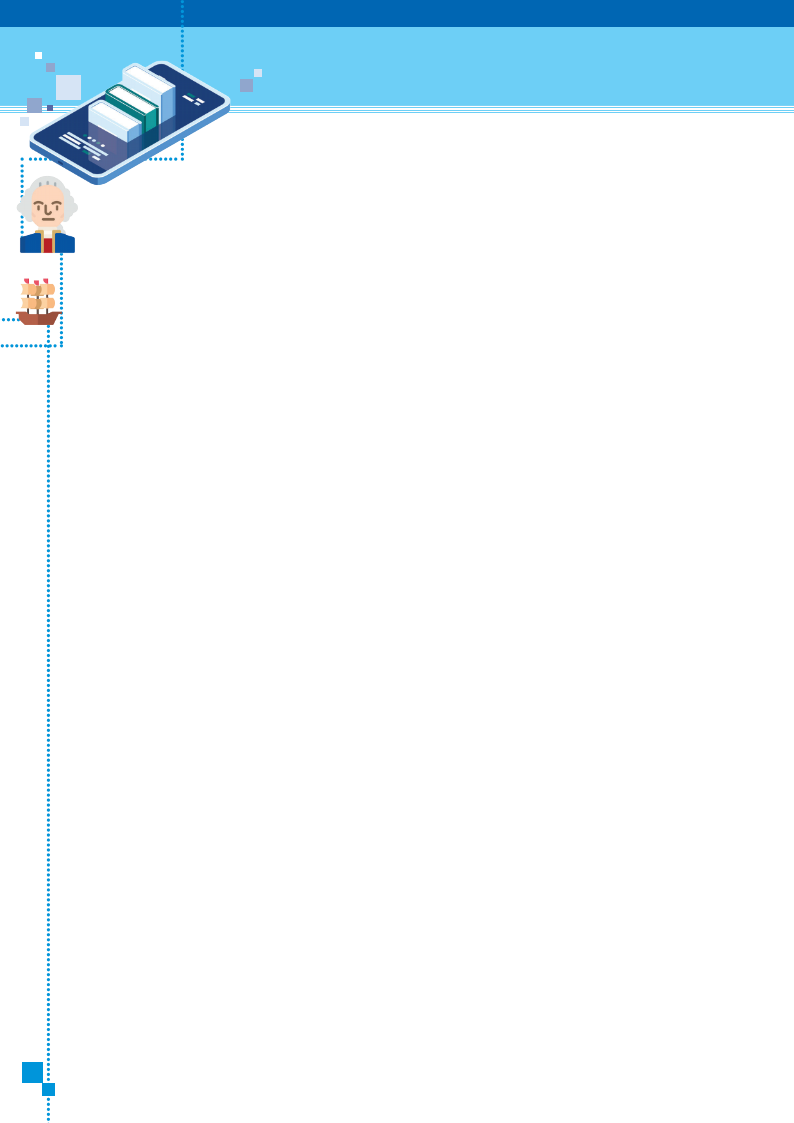 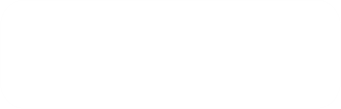 A1 Human needs : past and present  (Topic 1) A1 Brief introduction of teaching plan “Topic  1:  Human  needs:  past  and  present”  in  the  revised  S1-3  History  curriculum 
allows  students  to  study  the  relationship  between  early  human  civilisation  and 
basic needs. Human activities originate from people’s different basic needs, which 
culminated as civilisation. After studying this topic, students will be able to: a/ have a basic understanding of the origin of civilisation and the major ancient 
	civilisations  including  how  human  beings  evolved  from  the  Stone  Age  to 
	ancient civilisations; b/  learn  the  main  features  of  ancient  civilisations  including  how  human  beings 
	progressed from the use of fire and making simple stone tools, from hunting 	wild animals and picking wild fruits to the production of food and knowing how 
	to farm. This topic also allows students to choose one out of the four ancient civilisations and 
carry out case study in terms of the following five aspects: writings, government and 
governance, cities, religion and belief, architecture and science. This teaching plan demonstrates that teacher uses e-Learning and enquiry learning 
approaches  to  allow  students  to  explore  the  tomb  of  ancient  Egyptian  pharaoh 
Tutankhamun as if they were there. As ancient Egypt is thousands of years apart 
from modern times, archeology has become an important way to explore the history 
of ancient Egypt. However, since many students do not have the opportunity to visit 
Egypt on site, virtual site visits open the door for students. Students can "enter" the 
tomb of Pharaoh Tutankhamun through a virtual reality activity, and deepen their 
understanding of ancient Egypt by responding to questions set by the teacher. The 
teaching plan also demonstrates how to use an e-Learning platform to allow students 
to autonomously explore monuments like a historian, while at the same time gaining the  satisfaction  of  solving  a  puzzle.  This  effectively  enables  students  to  become 
master of their learning. Through  this  teaching  plan,  teachers  can  let  students  learn  the  spirit  of  heritage 
conservation. The discovery of the tomb of Pharaoh Tutankhamun reflects the 
importance of archeological work. Teachers can take this opportunity to introduce 
students to the hardships of archeological work and let students understand that 
the existing monuments are not easy to come by, so as to convey to students the 
value of preserving antiquities and monuments and conserving cultural heritage. In addition, while explaining the making of mummy, teachers can introduce the scientific 
knowledge of ancient Egyptians to students, so that students can appreciate the 
achievements of ancient civilisations, so as to enhance and cultivate students' interest 
in learning history. 6 e-Learning in History classroom 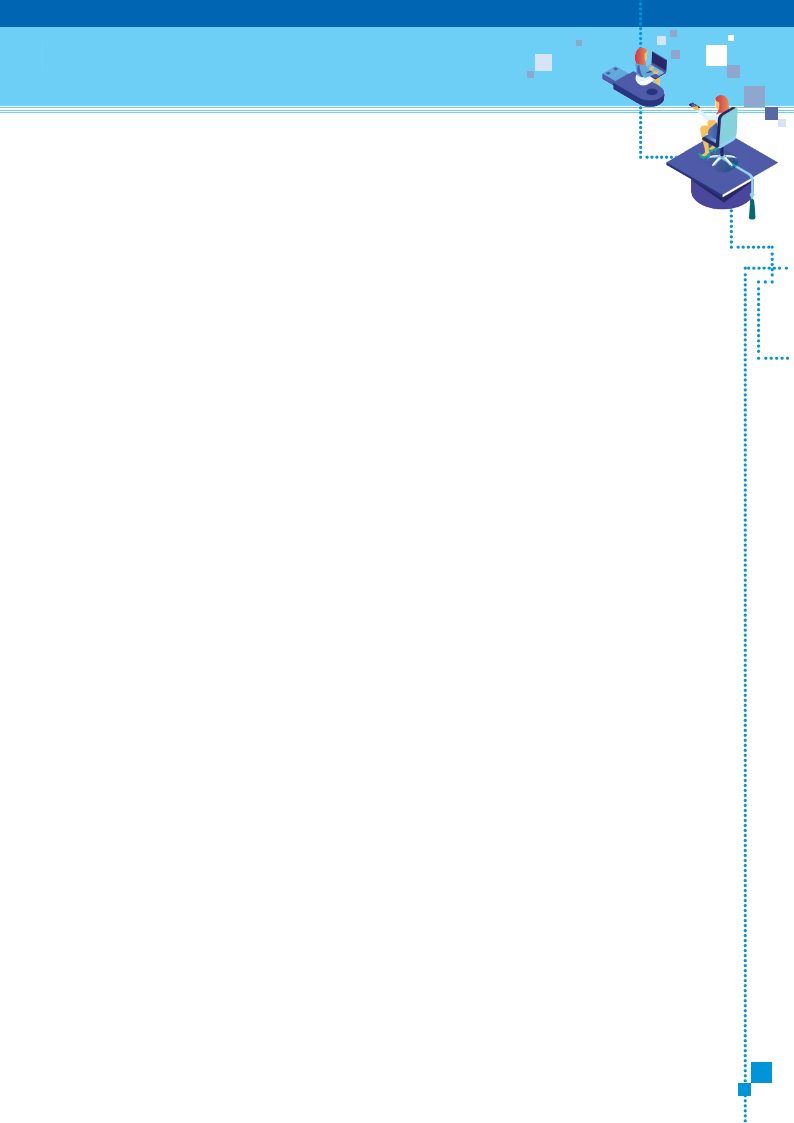 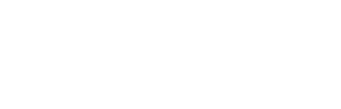 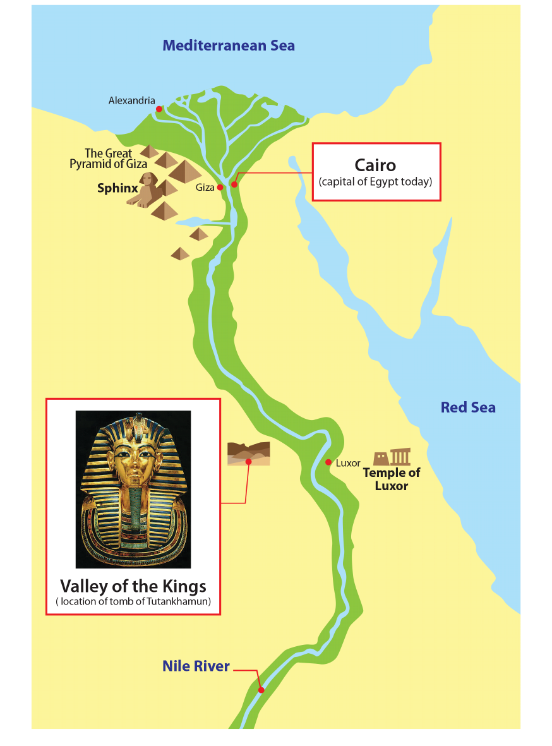 A1 Human needs : past and present  (Topic 1) A1 To know more (1): Learning history through maps The following map shows the location of important cities in ancient Egypt. 7 e-Learning in History classroom A1 Human needs : past and present  (Topic 1) A1 To know more (2): Chinese-English Glossary 木乃伊 Mummy 阿努比斯 Anubis 圖坦卡蒙 / 吐丹嘉曼 Tutankhamun 法魯王 Pharaoh 新王國時期 New Kingdom 底比斯 Thebes 瑪特 Maat 大金字塔 Great Pyramid 獅身人面像 Sphinx 尼羅河 Nile, River 8 e-Learning in History classroom A1 Human needs : past and present  (Topic 1) A1 To know more (3): Explanation of terms Anubis Anubis, ancient Egyptian god of the dead, represented by a jackal or the figure of 
a man with the head of a jackal. In the Early Dynastic period and the Old Kingdom, 
he enjoyed a preeminent (though not exclusive) position as lord of the dead, but he 
was later overshadowed by Osiris. His role is reflected in such epithets as “He Who 
Is upon His Mountain” (i.e., the necropolis), “Lord of the Sacred Land,” “Foremost 
of the Westerners,” and “He Who Is in the Place of Embalming.” 	Britannica Academic (Encyclopedia Britannica) Maat Maat, also spelled Mayet, in ancient Egyptian religion, the personification of truth, 
justice, and the cosmic order. The daughter of the sun god Re, she was associated with  Thoth,  god  of  wisdom.The  ceremony  of  judgment  of  the  dead  (called  the 
“Judgment of Osiris,” named for Osiris, the god of the dead) was believed to focus 
upon the weighing of the heart of the deceased in a scale balanced by Maat (or her 
hieroglyph, the ostrich feather), as a test of conformity to proper values. 	Britannica Academic (Encyclopedia Britannica) Thebes Thebes, ancient Egyptian Wase or Wo’se or (from c. 21st century bce) Nowe 
or  Nuwe, one of the famed cities of antiquity, the capital of the ancient Egyptian 
empire at its heyday. Ancient Thebes covered an area of some 36 square miles 
(93 square km). The main part of the city was situated along the Nile’s east bank. 
Along the west bank was the necropolis, or “city of the dead,” an area containing 
the royal tombs and mortuary temples, as well as the houses of those priests, 
soldiers, craftsmen, and labourers who were devoted to the service of the Egyptian 
rulers. The Thebes area—including Luxor, the Valley of the Kings, the Valley of the Queens, and Karnak—was designated a UNESCO World Heritage site in 1979. 
	Britannica Academic (Encyclopedia Britannica) Mummy Mummy, body embalmed, naturally preserved, or treated for burial with preservatives 
after the manner of the ancient Egyptians. The process varied from age to age in 
Egypt, but it always involved removing the internal organs (though in a late period 
they were replaced after treatment), treating the body with resin, and wrapping it in 
linen bandages. Among the many other peoples who practiced mummification were 
the people living along the Torres Strait, between Papua New Guinea and Australia, 
and the Incas of South America. Britannica Academic (Encyclopedia Britannica) Pharaoh Pharaoh, (from Egyptian per ʿaa, “great house”), originally, the royal palace in 
ancient Egypt. The word came to be used metonymically for the Egyptian king 
under the New Kingdom (starting in the 18th dynasty, 1539–1292 bce), and by the 
22nd dynasty (c. 945–c. 730 bce) it had been adopted as an epithet of respect. It 
was never the king’s formal title, though, and its modern use as a generic name for all Egyptian kings is based on the usage of the Hebrew Bible. 	Britannica Academic (Encyclopedia Britannica) 9 e-Learning in History classroom A1 Human needs : past and present  (Topic 1) A1 Trial teaching plan The tomb of Tutankhamun in ancient Egypt Target S1 Topic 1 : Human needs : past and present of trial The tomb of Tutankhamun in ancient Egypt number  of 1 lesson Suggested 40 minutes Enquiry What are the connections between the achievements of early civilisations and today’s 
world? Learning Objectives Knowledge ● Know the main characteristics of ancient Egyptian civilisation 
● Understand the achievements of ancient Egyptian civilisation Skills ● Describe the characteristics ● Connect the past with the present ● Compare similarities and differences Attitude ● Appreciate the wisdom of people in ancient times Learning and Teaching Strategy ● e-Learning Learning and Teaching Materials Teacher ● Steps to use an e-Learning platform Pre-lesson ● Frayer Model (Appendix 1) Classwork ● VR link in Teacher guidelines (Appendix 2) 
● Short questions (Appendix 3) Post-lesson ● Data-based questions (Appendix 4) 10 e-Learning in History classroom A1 Human needs : past and present  (Topic 1) A1 Trial teaching flow The tomb of Tutankhamun in ancient Egypt Time Teaching Learning and teaching activities Learning and 5 Review ● To find out how much students understand about ancient Appendix 1 10 ● To know the life of Tutankhamun through a VR activity 10 Virtual reality 
	(VR) 	activity ● Classroom discussion ● Point out ancient Egyptians’ image of gods Appendix 2 10 ● Know the inner structure of a pyramid through video & a 5 	Summary 
		and post-lesson 
	task ● Conclude the lesson by asking questions in Appendix 3 
● Students complete post-lesson task in Appendix 4 at Appendix 3 
Appendix 4 11 e-Learning in History classroom 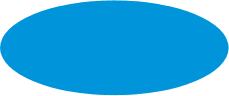 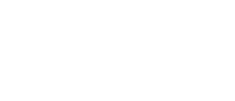 A1 Human needs : past and present  (Topic 1) Pre- lesson task Appendix 1 Virtual visit of the tomb of Tutankhamun Conduct a pre-assessment task (Frayer Model) by using online resources to collect information about 
ancient Egypt. Geographical location Historical period 	Northeastern Africa, 
Midstream and downstream 	of River Nile Began around 32 BC and 
	ended in 343 BC Ancient Egypt Buildings Religion Pyramids / Great Sphinx / 
	Temples 	Believed in many gods / 
		Believed the soul would survive after someone died 
	so dead bodies were well 	preserved as mummies 12 e-Learning in History classroom 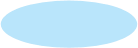 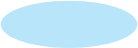 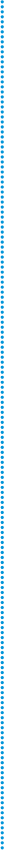 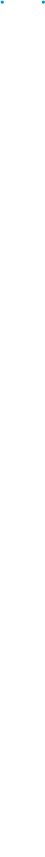 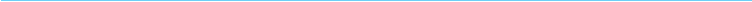 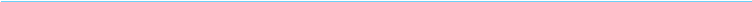 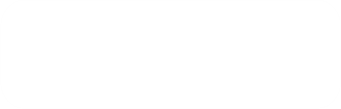 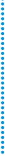 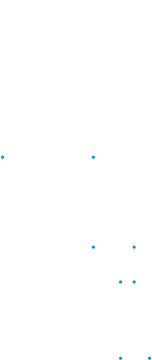 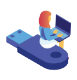 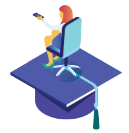 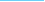 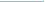 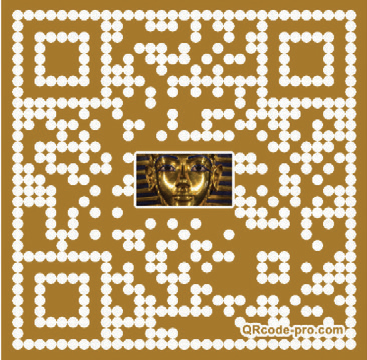 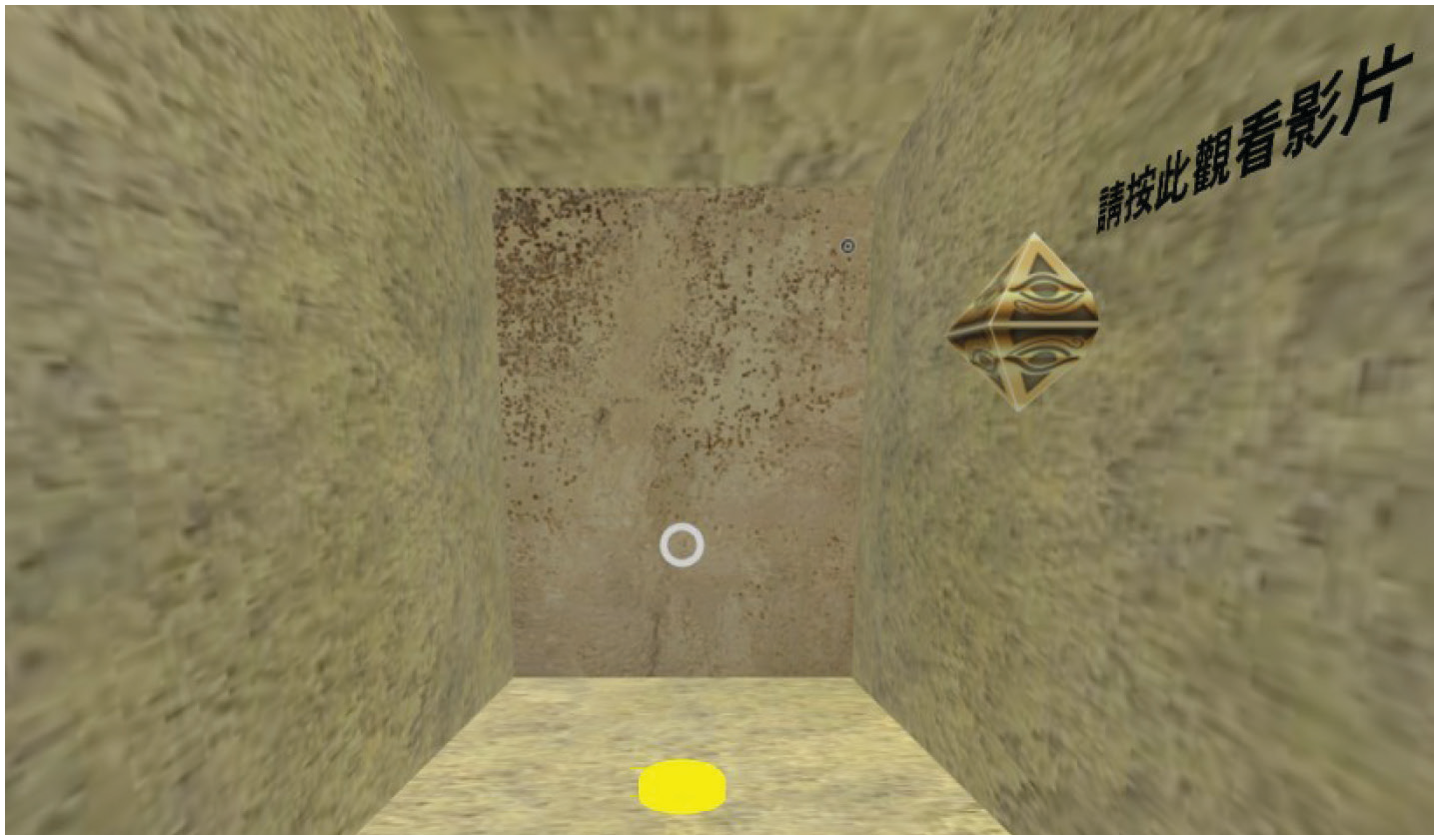 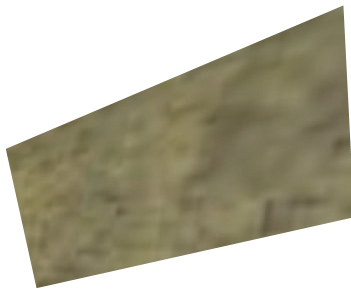 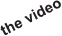 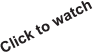 A1 Human needs : past and present  (Topic 1) guidelines for e-Learning Appendix 2 Virtual visit of the tomb of Tutankhamun Teachers use the following website or QR code to conduct the VR activity in classroom. https://demo2.octopus-tech.com/vrtest/# Step 1 Students read the following information about the life of Tutankhamun. 	Tutankhamun was the pharaoh of the 18th dynasty of Egypt’s New Kingdom. He 
ruled from 1334 BC to 1323 BC. During his rule, he revived the worship of god Amun, 
restored the temples and moved the capital back to Thebes. 	The tomb of Tutankhamun had been sealed for over 3,000 years. In 1922, British 
archaeologist Carter discovered the tomb with about 5,000 valuable ancient Egyptian 
artifacts. Most were funeral objects and the discovery of the tomb shocked the western 
world. Source : Translated from https://zh.wikipedia.org/wiki/%E5%9B%BE%E5%9D%A6%E5%   
	8D%A1%E8%92%9 Step 2 Use white circle as a coordinate 
and align the yellow circle. Wait 
for a few seconds and then 
enter the tomb. 13 e-Learning in History classroom 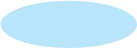 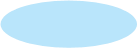 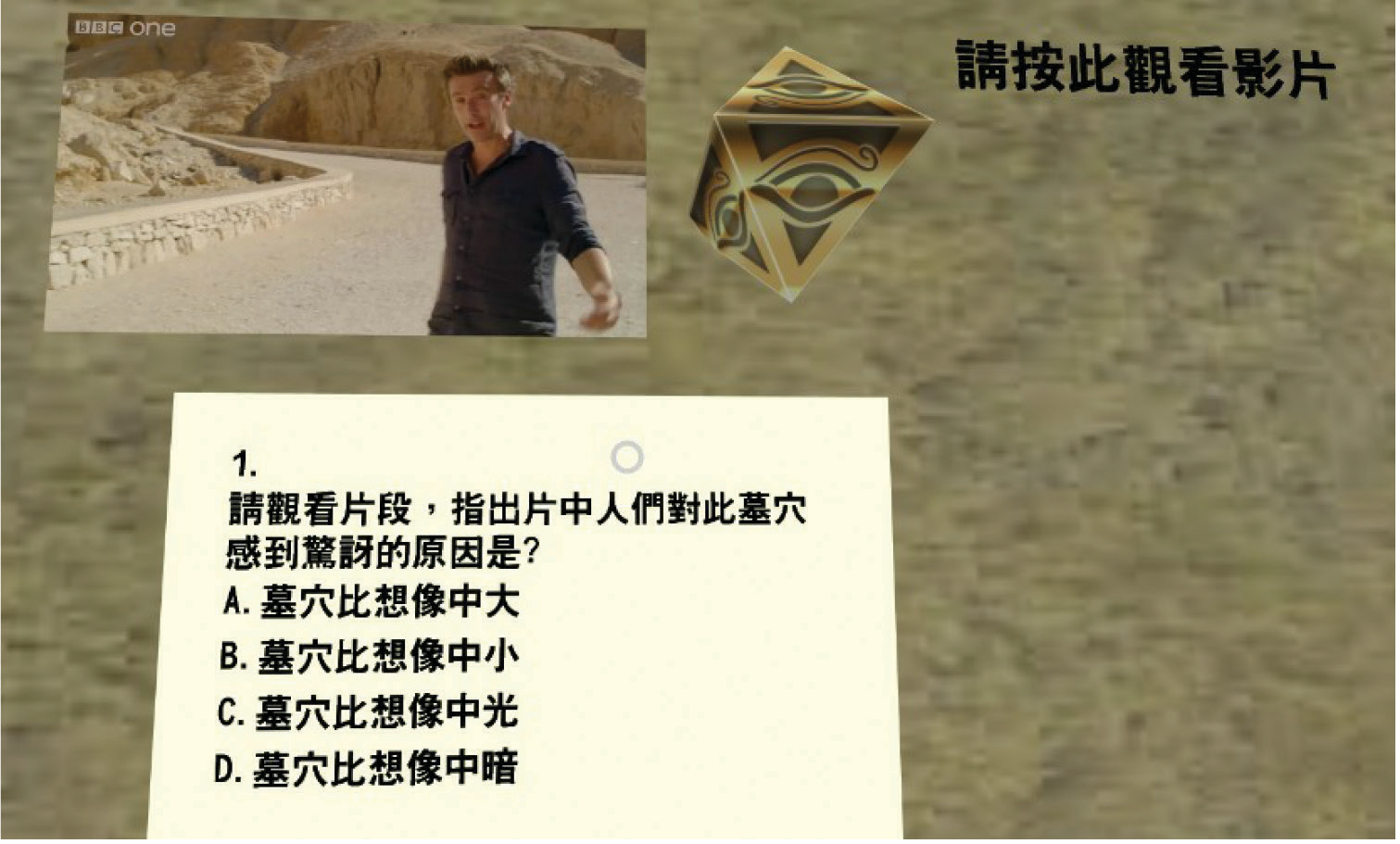 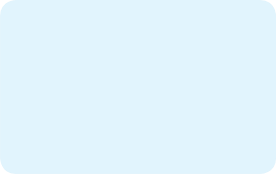 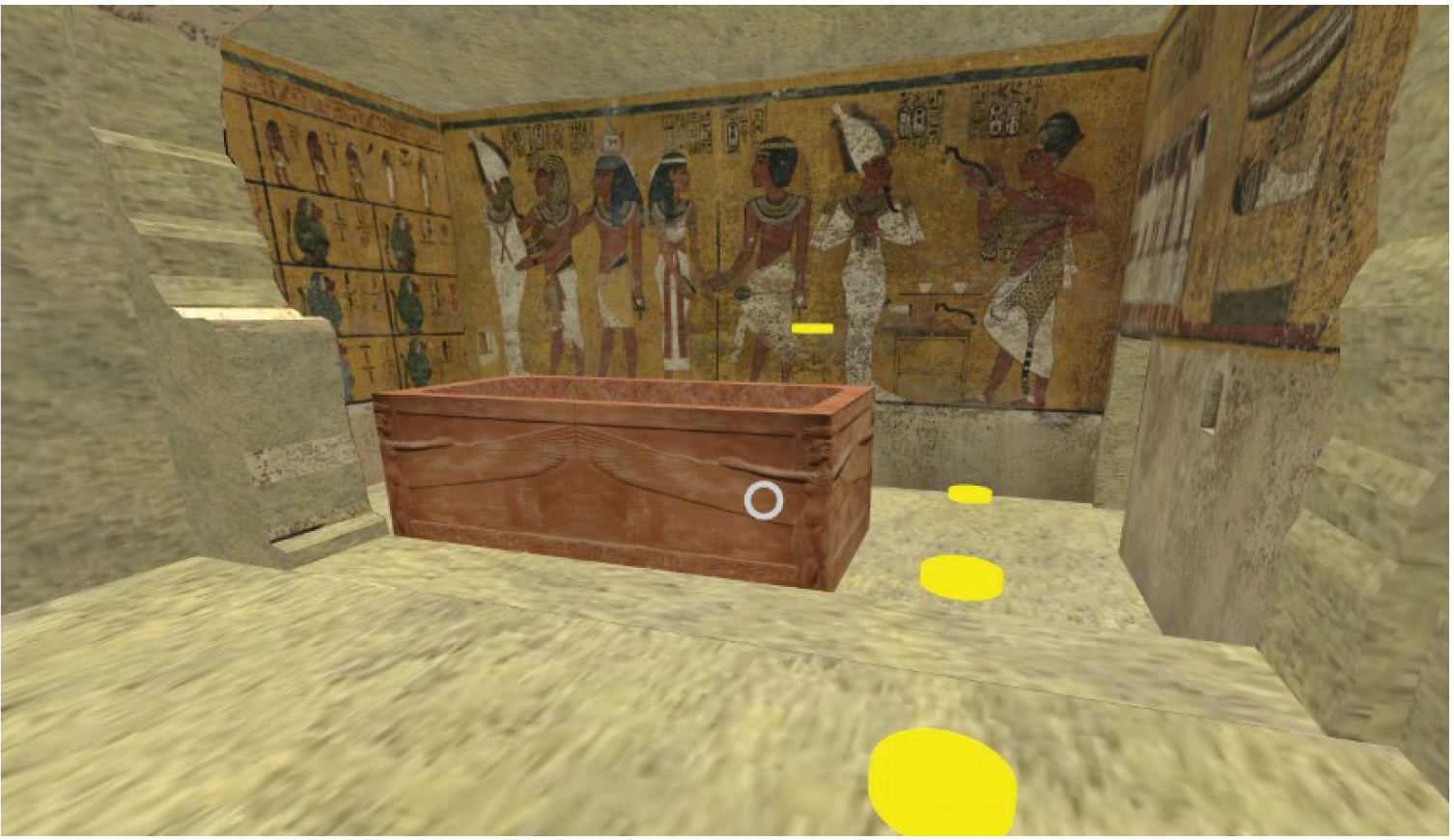 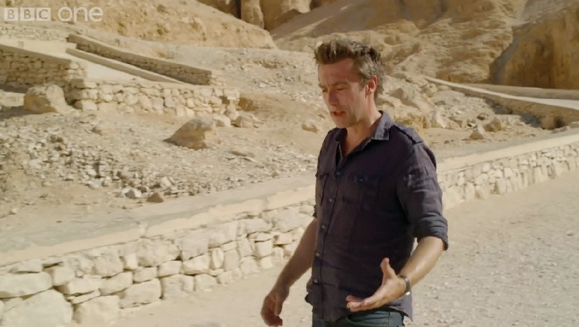 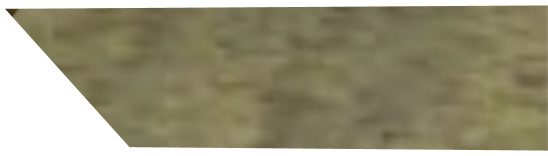 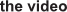 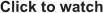 A1 Human needs : past and present  (Topic 1) Teacher guidelines for e-Learning Step 3 Use white circle as coordinate and 
align the wall. Wait for a few seconds 
and  click  the  following  website  to 
watch  the  video.  Answer  the  related 
question. Why is the person in the video 
surprised by the tomb? https://www.youtube.com/ 
watch?v=WBNsNwSyjEI A. The tomb is bigger than imagined. 
B. The tomb is smaller than imagined. 
C. The tomb is brighter than imagined. 
D. The tomb is darker than imagined. Step 4 Students  could  enter  the  burial 
chamber and move to the side of 
the coffin after they answer the 
above question correctly. 14 e-Learning in History classroom 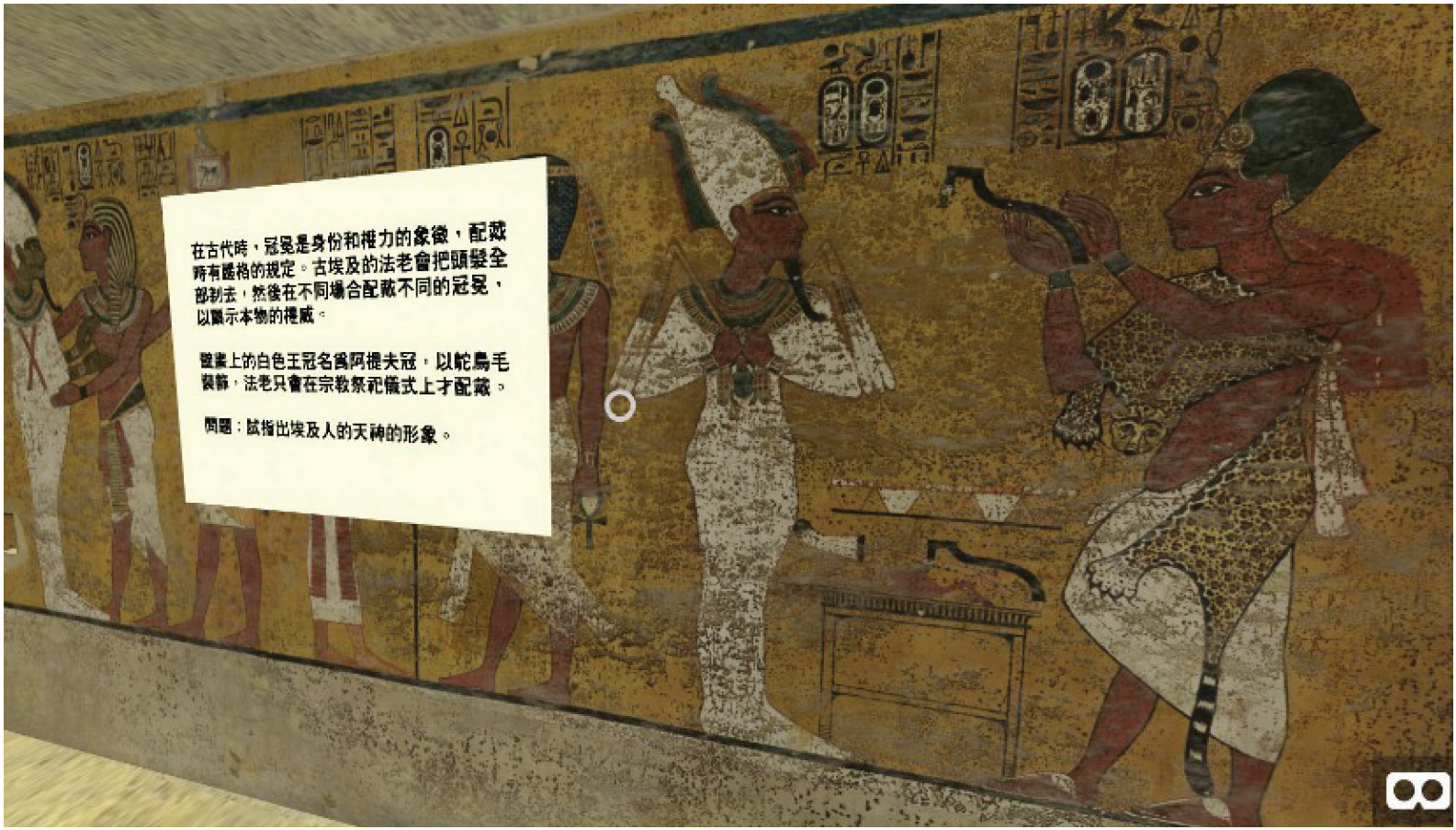 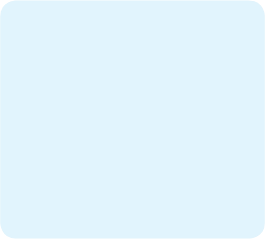 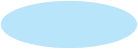 A1 Human needs : past and present  (Topic 1) Teacher guidelines for e-Learning Step 5 Objective of the activity : Students understand why most ancient Egyptian gods were of a bird-head with a human body or an 
animal-head with a human body which reflected a strong connection between religion and the life of 
ancient Egyptians. The ancient Egyptians believed in gods with respect and fear. Classroom discussion : Students  observe  the  wall  painting  and  use  the  online  learning  platform  learning  platform  to  discuss 
ancient Egyptians’ image of gods*. *Oral presentation is acceptable. 	In ancient Egypt, the crowns are 
a symbol of divinity and authority. There 
are  strict  rules  for  wearing  a  crown. 
Pharaoh will shave his head and wear 
different crowns on different occasions 
in order to show his authority. 	The White Crown shown on the 
wall is also known as the Atef Crown. It 
is decorated with ostrich feathers and 
is used for religious ceremonies. Question : Find out the image of the       Egyptian gods 15 e-Learning in History classroom 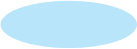 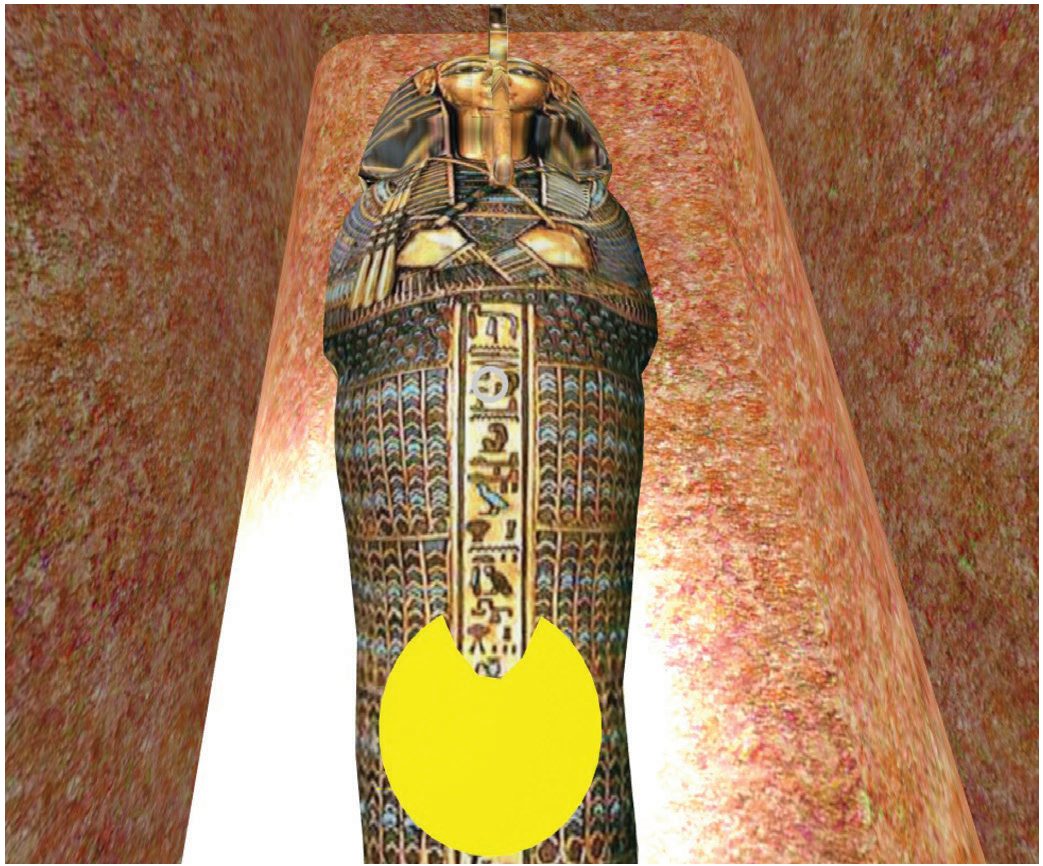 A1 Human needs : past and present  (Topic 1) Teacher guidelines for e-Learning Step 6 Answer  the  following  question  by  referring 
to the video and the decoration of the burial 
chamber. Which of the following items could be found 
in the video? A. Funeral objects (the correct answer) 
B. Pharaoh’s chamber C. Wall painting 
D. Mummy Classwork Appendix 3 Virtual visit of the tomb of Tutankhamun After the activity, students answer the following questions as a summary. (Suggestion: Teachers can use mobile apps for instant evaluation.) 1. In which period of Egyptian history did Tutankhamun become the Pharaoh? New Kingdom 2. Why did ancient Egyptians make mummies? The ancient Egyptians believed in life after death. 3. Analyse the connections between the achievements of ancient Egypt and today’s world. The ancient Egyptian medicine is sophisticated, helping to understand the development of medicine today. / Ancient and modern people want to live longer. 16 e-Learning in History classroom A1 Human needs : past and present  (Topic 1) Post- lesson task Appendix 4 Virtual visit of the tomb of Tutankhamun Study the source below, and answer the questions that follow. Ancient Egyptians believed that after a person died, he would be judged by Anubis (the God of Dead) in the underworld. The dead person would be brought in front of a large beam balance.  His  heart  would  be  weighed  against  a  feather  (representing  Maat,  the  Goddess  of Justice). If the heart was heavier than the feather, it meant the dead person had sinned before his death. His heart would then be eaten by the beast. If the heart was lighter than the feather, it meant the dead person had no sin before his death and could live forever in another world. Therefore, the ancient Egyptians would make sure that the dead body would be well-preserved by spices so that the soul could use it in his afterlife. The skill to make mummies was then developed. Ancient Egyptians first brined the dead body. They then pulled out part of the brain and removed the internal organs to be stored in different jars. They used spices to fill up the cavity and covered the dead body with salt for 70 days. After 70 days, the body would be wrapped up with fine linen bandages and was rubbed with oils to prevent decay. The mummy was made. Source : Translated from http://rthk9.rthk.hk/elearning/travel/articles/08/f08_03_06_00_02.htm 17 e-Learning in History classroom A1 Human needs : past and present  (Topic 1) Teacher guidelines for e-Learning Post- lesson task Virtual visit of the tomb of Tutankhamun 1. Why did ancient Egyptians make dead bodies into mummies? Would it be something relating to ancient Egyptian mythology? Explain your answer by referring to the source. Suggested answer : Ancient Egyptians believed that after a person died, he would be judged by Anubis (the God of Dead) in the underworld. The dead person would be brought in front of a large beam balance. His heart would be weighed against a feather (representing Matt, the Goddess of Justice). If the heart was heavier than the feather, it meant the dead person had sinned before his death. His heart would then be eaten by the beast. If the heart was lighter than the feather, it meant the dead person had no sin before his death and could live forever in another world. Therefore, the ancient Egyptians would make sure that the dead bodies would be well-preserved by spices so that the soul could use it in his afterlife. 2. Could the source help us understand the ancient Egyptian civilisation? Observe and discuss with reference to the source. The source above reflects the respect and fear of ancient Egyptians on gods which helped us understand the religion of ancient Egypt. The process of making mummy in the source also reflects ancient Egyptians had mastered the human body structure and preserving techniques so as to help us understand the scientific achievements of ancient Egypt. 18 e-Learning in History classroom A1 Human needs : past and present  (Topic 1) A1 To know more (4): Extended reading ● Brewer, D. (2005). Ancient Egypt: Foundations of a civilization. New York : Routledge. ● Boyer, C. (2012). Everything Ancient Egypt : Dig into a Treasure Trove of Facts, Photos, and Fun. 
	Washington, DC : National Geographic Kids. ● 近藤二郎著，張秋明譯 (2017)《圖解 古埃及文明：這樣認識古埃及真有趣》台北：商周出版社。 19 e-Learning in History classroom 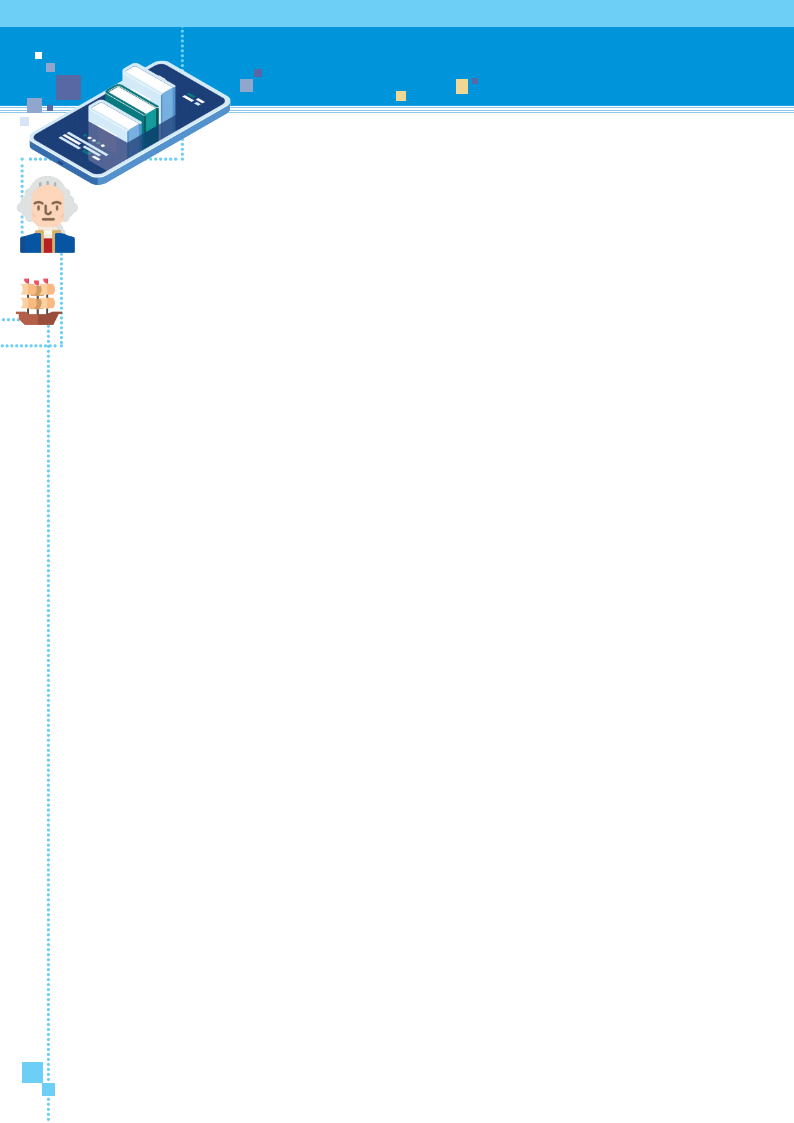 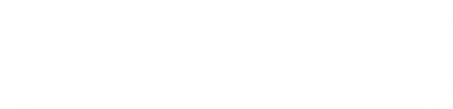 A2 The founding and the development of the United States (Topic 7) A2 Brief introduction of teaching plan Students study the founding and development of the United States (US) in Topic 7 in 
the revised curriculum. The American Revolution was inspired by the Enlightenment 
ideas in Europe and the success of the American independence in turn had brought 
impact on the development of history in Europe and the world. This topic enables 
students to understand both the internal and external factors that led to the American 
Revolution, including Enlightenment ideas in Europe and taxation policies of Britain, 
and how the revolution shaped major events in Europe and the world, including the 
French Revolution and the Latin American independence movements in the 19th 
century; and how the development of the US in the 19th century laid the foundation 
for its subsequent developments, including territory expansion and the Westward Movement, “Monroe Doctrine” and the American Civil War, etc.  As the US has long 
been formed by different migrant communities, its development is much depended 
on the contribution of these communities. That is why the extended part is reserved 
for the more able students or those interested in this topic to further study the reasons 
for the migration of the early Chinese to the US and their experiences there in order 
to know more about the history of the US as a migrant country. Factors leading to the founding of the US are so complicated that students always 
find it hard to understand. This teaching plan is designed to explain the internal 
factors  of  the  American  Revolution  in  three  lessons.  (Each  lesson  lasts  for  40 
minutes). In the first lesson, students will know the origin of the British colonies in 
North America, and understand how the discontent of the British colonists in North 
America led to the American Revolution by exploring their life there including their 
rights and responsibilities etc. The second and third lessons focus on the changes 
in British colonial policy which were the immediate causes of the revolution. Teacher 
may explain different factors leading to the revolution and help students understand 
historical concepts such as “immediate cause”, “background causes” and “turning point” etc. It is important for students to participate in classroom activities, thus this 
teaching plan shows how teachers may enhance interaction among students through 
e-learning.  Students  may  vote,  respond  to  multiple  choice  questions  and  even 
express their opinions instantly with peers by using electronic devices. It is beneficial 
for student learning. Founded for over two hundred years, the US has been playing a significant role in 
international arena since the 20th century. Using this teaching plan, teachers may facilitate students’ understanding of the background to the founding of the US and 
thereby helping them construct a broad and stable knowledge foundation as well as 
develop their global perspective. 20 e-Learning in History classroom 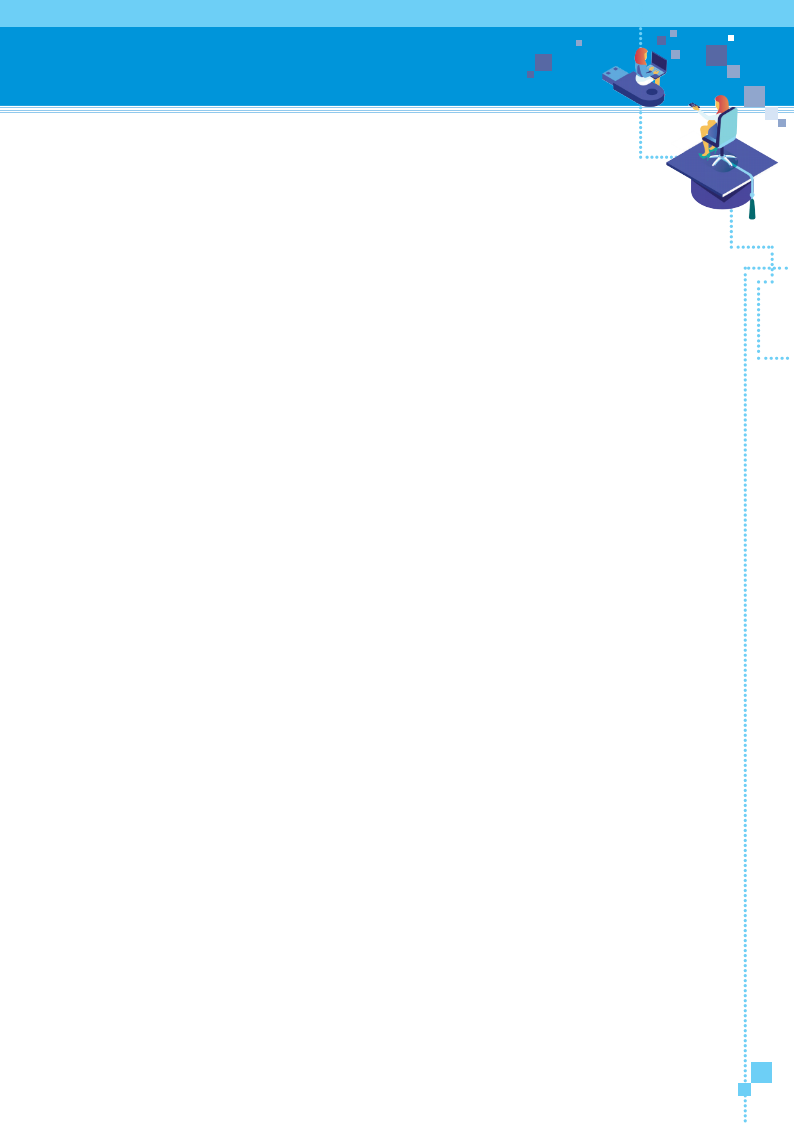 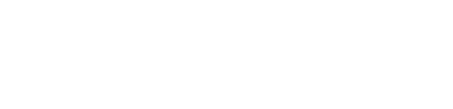 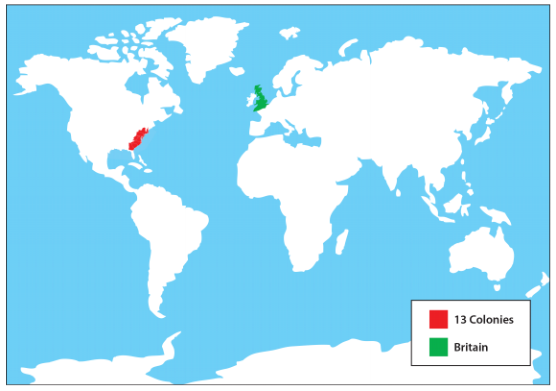 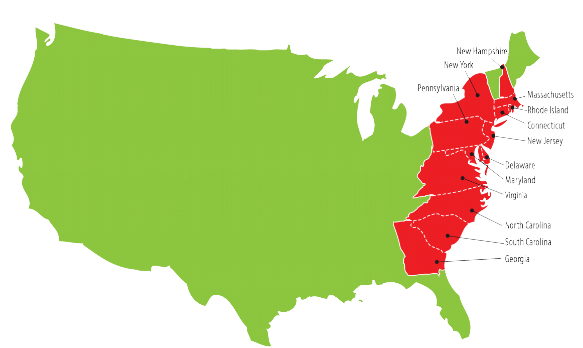 A2 The founding and the development of the United States (Topic 7) A2 To know more (1): Learning history through maps The following map shows the location of Britain and its 13 colonies in North America. The following map shows the location of the 13 colonies. 21 e-Learning in History classroom A2 The founding and the development of the United States (Topic 7) A2 To know more (2): Chinese-English Glossary 新英格蘭 New England Colonies 中部殖民地 Middle Colonies 南部殖民地 Southern Colonies 波士頓傾茶事件 Boston Tea Party 茶葉法 Tea Act 糖稅法 Sugar Act 印花稅法 Stamp Act 唐森德法 Townshend Acts 波士頓慘案 Boston Massacre 第一次大陸會議 First Continental Congress 22 e-Learning in History classroom A2 The founding and the development of the United States (Topic 7) A2 To know more (3): Explanation of terms Boston Tea 
	Party Boston Tea Party, (December 16, 1773), incident in which 342 chests of tea 
belonging to the British East India Company were thrown from ships into Boston 
Harbor by American patriots disguised as Mohawk Indians. The Americans were 
protesting  both  a  tax  on  tea  (taxation  without  representation)  and  the  perceived 
monopoly of the East India Company. 	Britannica Academic (Encyclopedia Britannica) Tea Act Legislative maneuver by the British ministry to make English tea marketable in 
America. In an effort to help the financially troubled British East India Company sell 17,000,000 pounds of tea stored in England, the Tea Act rearranged favored the 
company’s business. At the same time, British hoped to reassert Parliament’s right 
to levy direct revenue taxes on the Colonies. The shipments became a symbol of 
taxation tyranny to the colonists, reopening the door to unknown future tax abuses. 
Colonial resistance culminated in the Boston Tea Party (December 1773), in which 
tea was dumped into the ocean, and in a similar action in New York (April 1774). 	Britannica Academic (Encyclopedia Britannica) 	The First 
Continental 	Congress The  First  Continental  Congress  gave  the  patriot  cause  greater  breadth,  depth, 
and force. Its 56 members, representing all of the colonies except Georgia, were 
lawyers, country gentlemen, and merchants, respectable and responsible men, and 
America followed them. They made it clear that Britain would not be permitted to 
subdue Massachusetts without interference by the other colonies. They demanded 
repeal of the Intolerable Acts and the Quebec Act and described them, together 
with several other measures taken after 1764, as unconstitutional. 	Britannica Academic (Encyclopedia Britannica) 	Boston 
Massacre Boston Massacre, (March 5, 1770), skirmish between British troops and a crowd in 
Boston, Massachusetts. Widely publicized, it contributed to the unpopularity of the 
British regime in much of colonial North America in the years before the American 
Revolution. Britannica Academic (Encyclopedia Britannica) Stamp Act Stamp Act, (1765), in U.S. colonial history, first British parliamentary attempt to 
raise revenue through direct taxation of all colonial commercial and legal papers, 
newspapers,  pamphlets,  cards,  almanacs,  and  dice.  The  devastating  effect  of 
Pontiac’s War (1763–64) on colonial frontier settlements added to the enormous 
new defense burdens resulting from Great Britain’s victory (1763) in the French and 
Indian War. The British chancellor of the Exchequer, Sir George Grenville, hoped to 
meet at least half of these costs by the combined revenues of the Sugar Act (1764) 
and the Stamp Act, a common revenue device in England. 	Britannica Academic (Encyclopedia Britannica) 23 e-Learning in History classroom 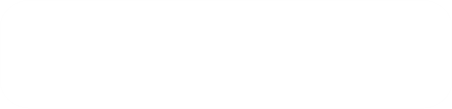 A2 The founding and the development of the United States (Topic 7) A2 Trial teaching plan Internal factors for the outbreak of the American Revolution Target S2 Topic of trial Topic 7 : The founding and the development of the United States Internal factors for the outbreak of the American Revolution (1775-1783) number  of 3 lessons (one double lesson is recommended) Suggested 40 minutes for each lesson Enquiry ● Why did the change of British policies over the 13 Colonies since the mid-18th 
	century bring about the American Revolution in 1775? Learning Objectives Knowledge ● Know the location and names of the 13 Colonies set up by Britain along the east 
	coast of North America ● Know the life of colonists under the British rule in the early 17th century ● Understand why the passing of Acts and outbreak of major events from the mid- 
	18th century brought about the discontents of the colonists and eventually led to 
	the American Revolution Skills ● Trace historical background and development 
● Analyse the turning point of history ● Analyse causes and impacts Attitude ● Develop positive moral and civic values Learning and Teaching Strategy ● e-Learning ● Think-pair-share Learning and Teaching Materials Teacher ● Steps to use an e-Learning platform Pre-lesson ● Pre-lesson Task (Appendix 1) Lesson task ● Think-pair-share (Appendix 2) 
● Group discussion (Appendix 3) Post-lesson ● Post-lesson Task (Appendix 4) 24 e-Learning in History classroom 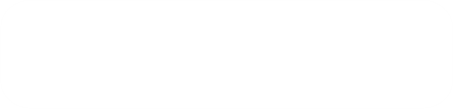 A2 The founding and the development of the United States (Topic 7) A2 Trial teaching flow Internal factors for the outbreak of the American Revolution Lesson 1 Time Steps Learning and teaching activities teaching materials Appendix 1     https://www.youtube.comwatch?v=u2xwoFhkVTo minutes 	Revision & 
Questioning Teacher guidelines 
(Step 1) 	learnt in the pre-lesson task) > Teacher may further ask the following questions : 	e.g. Where did the colonists come from? Why did they 
	come to North America? Any other western countries 
	showed interests in setting up colonies in North 
	America? Teacher guidelines 
(Step 2 Draw it) minutes 	Student 
activity and 	teacher 
explanation 	in RED on the map. ● Teacher introduces the following learning points: 	> The social, economic, cultural and political conditions of Teacher guidelines 
(Step 3 slides 1-10) minutes Think-Pair- 
	Share 	identify the life of colonists under the early British rule. ● Students complete Lesson task 1 (Appendix 2) in group Teacher guidelines 
(Step 3 slides 1-10) Appendix 2 minutes Conclusion following question: > By referring to the political situation, economic activities Teacher guidelines 
	(Step 3 slide 11) 25 e-Learning in History classroom A2 The founding and the development of the United States (Topic 7) A2 Trial teaching flow Internal factors for the outbreak of the American Revolution Lesson 2 & 3 (a double lesson is recommended) Time Teaching Learning and teaching activities Learning and 10 	Revision & 
Questioning ● Refer to Teacher guidelines Step 4, teacher raises the    following questions: 	> If you were the colonists in North America, what would Teacher 
guidelines 
(Step 4) 20 	Teacher 
explanation ● Teacher explains the passing of Parliamentary Acts and Appendix 3 30 		Group 
	discussion 	and 
presentation ● Four students form a group. Study the changes of Appendix 3 ● Teacher summarizes the key changes of British polices 10 	Teacher 
feedback   Teacher guidelines 
Step 5 (Poll) 10 Summary Teacher guidelines 
Step 6 (Poll) 	1775? ● Referring to Teacher guidelines Step 3 slide 1, it had Appendix 4 26 e-Learning in History classroom A2 The founding and the development of the United States (Topic 7) Pre- lesson task Appendix 1 Why did the change of British policies over the 13 Colonies since the mid-18th 
	century bring about the American Revolution in 1775? 1. Watch the video about the American Revolution by clicking the following link: https://www.youtube.com/watch?v=u2xwoFhkVTo 2. Complete the 3-2-1 Table below. 3-2-1 NAME: After watching the video, I have 3 things, 2 facts and 1 question in mind… 3 THINGS I HAVE LEARNED AFTER WATCHING THE VEDIO: (Students' answer may vary, 
the following answers are for reference only) a. Before its independence, the 13 colonies were British coloines. b. To achieve independence, the 13 colonies started a war. c. France joined the US independence movement. 2 FACTS I AM INTERESTED IN: a. Britain intended to raise tax in northern America colonies. b. The reasons behind US's victory against Britain. QUESTION I AM STILL IN DOUBT: The importance of France in the US independence movement. 27 e-Learning in History classroom A2 The founding and the development of the United States (Topic 7) Lesson task (1) Appendix 2 Why did the change of British policies over the 13 Colonies since the mid-18th 
	century bring about the American Revolution in 1775? Identify the features of the life of the North American colonists under the early British rule by studying 
the PPT shown in the Nearpod learning platform (Teacher guidelines Step 3 Slides 1-10) and then 
complete the following table. Aspects Features Clues from PPT 	Political 
situation The colonists enjoyed a limited degree of political freedom. Only the people in the town meeting had vote and high degree of self-government but the self- government was under control of British king. They could not have rights to issue laws etc. Most of the people in Southern part of the Economic activities such colonies worked in the farms, and they produced Economic 
	activities as farming, industries and various kind of cash crops. Philadelphia was trading were prosperous. a famous commercial city at that time and the trading was very prosperous in that city. Society Social class division existed in the colonial society. Upper class; middle class; indenture servants and slaves → but social mobility was possible 28 e-Learning in History classroom A2 The founding and the development of the United States (Topic 7) Lesson task (2) Appendix 3 Why did the change of British policies over the 13 Colonies since the mid-18th 
	century bring about the American Revolution in 1775? Group discussion: ● Four students form a group. ● Yo u are given the information of some Parliamentary Acts and events that signified the change of British 
	policies over the colonies since 1763. Study them and discuss how these changes led to the discontents 
	of the colonists which finally led to colonists’ revolt against Britain. Act / Event Year Content Reaction Proclamation 
	of 1763 1763 ● Result of French and Indian War. ● The British government set a western 
	boundary for the colonies. e.g. ● Colonists were angry they had 
	been told they could not expand 
	to the west. ● Colonists felt it infringed on their 
	rights. Some believed the King 
	did not have authority. ● Placed a tax on sugar and other things 
	not from Britain. ● Colonists said it was an unfair 
	tax. Sugar Act 1764 ● A way for Britain to control colonial 
	trade ● Colonists protested to the tax 
	collectors. ● British sent tax collectors to the 
	colonies from Britain. ● Colonists smuggled some goods 
	like sugar. Stamp Act 1765 ● A tax was placed on many items such 
	as printed paper goods made in the 
	colonies. ● A stamp was placed on the item when 
	a tax paid. ● Colonists said it was an unfair 
	tax. Colonial rallying cried, “No 
	taxation without representation”. ● Colonists boycotted British 
	goods and forced the British to 
	withdraw the act. ● British placed a tax on things like glass 
	and paint. ● Colonists were very angry. Townshend 
	Acts 1767 ● Writs of Assistance were issued 	that allowed the British to search for 
	smuggling without evidence. ● Britain sent more troops ● Talk of war began. 	Boston 
Massacre 1770 ● British fired on colonists and five 
	colonists were killed.    Crispus Attucks, former enslaved 
	African, was first killed. 29 e-Learning in History classroom A2 The founding and the development of the United States (Topic 7) Lesson task (2) Appendix 3 Why did the change of British policies over the 13 Colonies since the mid-18th 
	century bring about the American Revolution in 1775? Act / Event Year Content Reaction 	Committees of 
Correspondence 1772 ● Samuel Adams called for a Boston 
	town meeting to create a committee 
	of correspondence to communicate 
	Boston’s position on issues to the 
	other colonies. ● Similar committees were soon 
	created throughout the colonies. Tea Act 1773 ● Allowed one company to sell tea at a 
	lower price. ● Hurt colonial merchants ● Colonists called it interference. ● Colonists tossed tea into Boston 
	Harbour as a protest of the Tea Act. ● British were angry and 
	demanded payment for the tea. Boston Tea 
	Party 1773 ● British passed new laws. ● British blockaded Boston 
	Harbour. Intolerable Act 1774 ● The British passed four new laws as 
	punishment for the Boston Tea Party. ● The British closed Boston Harbour 
	until colonists paid for the money 	lost when the tea was dumped in the 
	harbour. ● Colonists decided to meet 
	to protest: First Continental 
	Congress. ● Some colonists got weapons. ● New Quartering Act passed. 	First 
Continental 	Congress 1774 ● Representatives from all colonies 
	except Georgia met in Philadelphia. ● They wrote Declaration of Rights. ● They planned a boycott of British 
	goods. ● Britain sent more soldiers to the 
	colonies. ● Britain decided to arrest some 
	colonial leaders. 	Battles of 
Lexington and 	Concord 1775 ● The colonists stored gunpowder at 
	Concord, Massachusetts and the 
	British decided to get it. ● British and colonial soldiers met at 
	Lexington for a battle. ● The Revolutionary War officially 
	began. ● Another battle occurred at Concord. 30 e-Learning in History classroom A2 The founding and the development of the United States (Topic 7) Post- lesson task Appendix 4 Why did the change of British policies over the 13 Colonies since the mid-18th 
	century bring about the American Revolution in 1775? 1. Refer to Teacher guidelines Step 5 (Poll), do you agree with the statement that 
“Essentially, the American Revolution began as a disagreement over the way 
Britain treated the colonies versus the way the colonies felt they should be 
treated”? 2. Refer to Teacher guidelines Step 6 (Poll), in which year do you think is a turning 
point for the change of British policies over the 13 Colonies since the mid-18th century which finally brought the American Revolution? 3. Refer to Teacher guidelines Step 3, slide 1 had mentioned that “Historians 
said many factors played a role to make the colonists to fight for their freedom in the war”. We have learnt one of them i.e. why discontents created after the 
change of British policies led to the outbreak of the American Revolution. If you 
are interested in the other factors, you are advised to search on the internet or borrow some reference books from the library to further your own study. 31 e-Learning in History classroom 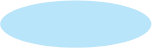 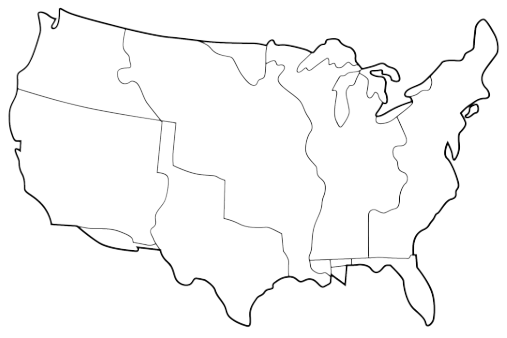 A2 The founding and the development of the United States (Topic 7) guidelines for e-Learning Why did the change of British policies over the 13 Colonies since the mid-18th 
	century bring about the American Revolution in 1775? The following e-Learning materials may be uploaded to an e-learning platform such as Nearpod for the 
learning and teaching of this topic. Teachers may refer to the materials below alongside the teaching 
flow and appendix. Lesson 1 Step 1 MC questions: 1. Which country was the first to set up colonies along the east coast of North America?      A. Britain      B. France      C. Spain 2. How many colonies did she build in North America before 1774?     A. 11     B. 12     C. 13 Step 2 Colour the location of the 13 Colonies in RED. 32 e-Learning in History classroom A2 The founding and the development of the United States (Topic 7) 	Teacher guidelines for e-Learning Why did the change of British policies over the 13 Colonies since the mid- 
	18th century bring about the American Revolution in 1775? Step 3 (Refer to Appendix 2) 1. Historical background of the American Revolution (also known as the     Independence War of the United States) Slide 1 A. Introduction ● The American Revolution happened in 1775 as an open conflict between the 13 Colonies in ● The Treaty of Paris ended the war in 1783. The colonists won the war which laid the foundation ● Historians said many factors played a role to make the colonists to fight for their freedom in the B. The North American Colonies Slide 2 ● There were thirteen original colonies. The thirteen original colonies were founded 33 e-Learning in History classroom 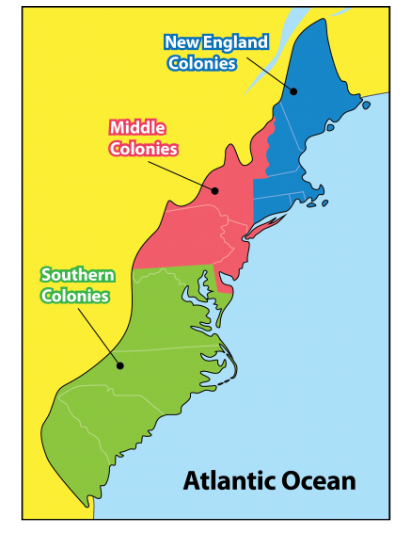 A2 The founding and the development of the United States (Topic 7) 	Teacher guidelines for e-Learning Why did the change of British policies over the 13 Colonies since the mid- 
	18th century bring about the American Revolution in 1775? Step 3: (Refer to Appendix 2) 2. The 13 Colonies Slide 3 ● New England Colonies 
Settled: to practice religious freedom Industry: lumber, ship building, international trade 
Culture: small towns and small family farms ● Middle Colonies Settled: to set up family farms and businesses Industry: agricultural trade in wheat, barley, and other grains 
Culture: cities and hand goods industry ● Southern Colonies Settled: to set up large agricultural trading companies 
Industry: planation farming of tobacco, cotton, and rice 
Culture: small towns served planation trade 34 e-Learning in History classroom 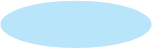 A2 The founding and the development of the United States (Topic 7) 	Teacher guidelines for e-Learning Why did the change of British policies over the 13 Colonies since the mid- 
	18th century bring about the American Revolution in 1775? Lesson 1 Step 3 (Refer to Appendix 2) 3. Growth of population Slide 4 ● 1700 : 290,000 ● 1750 : 1,300,000 ● 1780 : 2,700,000 4. Life in the Southern Colonies under British rule Slide 5 “I live in Georgia, the southern part of the colonies. My ancestors moved here 
looking for religious freedom, economic opportunities, and political liberty. After establishing colonies over 100 years, most of us are now working in the 
farms. With large fertile land, we farm cash crops, mostly tobacco. Besides, 
rich, cotton and indigo. We need a large amount of labour. Thus, we import 
thousands of slaves from Africa every year. Slaves is the lowest class in our 
society.” 5. Life in the cities under British rule Slide 6 “My uncle has moved to Philadelphia, which is a commercial city. There are 
various trading activities here. I don’t like to live in. Due to thousands of peo- ple flood into the city in the past 20 years, the city is now very dirty. However, 
since my uncle earns a lot of money through international trade with European 
countries, he is now a famous merchant in the city and becomes the upper 
class in the society. He can enjoy political power such as vote in the parlia- 
ment.” 6. Rights of Colonies Slide 7 Though each colony had its own laws and court systems, most were based on 
British legal traditions. Basically, there were town meetings, could speak out, 
had vote, and enjoyed high degree of self-government. But self-government 
was under control of British King. They could not have rights to issue laws. 35 e-Learning in History classroom A2 The founding and the development of the United States (Topic 7) 	Teacher guidelines for e-Learning Why did the change of British policies over the 13 Colonies since the mid- 
	18th century bring about the American Revolution in 1775? Step 3: (Refer to Appendix 2) 7. Social Classes 	● Upper Class: Planters, merchants, lawyers and other professional 
	● Middle Class: Farmers and artisans 	● Lower Class: Workers and farmhands 	● Indentured Servants : 1/3 of colonists gave up their freedom for a set   Slide 8 8. Education 	● New England colonies had public schools in small cities and towns. 
	● Middle colonies rarely had school, but some had church schools. 	● Southern colonies usually had no schools except in the largest cities 	   – often home schooled and boys received more education than girls. Slide 9 9. Economy 	● In New England towns along the coast, the colonists made their living 
		by fishing, whaling, and shipbuilding. Because farming was difficult, 	New England began to develop manufacturing like shipbuilding to 
	make money. 	● The colonial economy depended on international trade. American 
		ships carried products such as lumber, tobacco, rice, and dried fish 	to Britain. In turn, the mother country sent textiles, and manufactured 
	goods back to America. Slide 10 10. Teacher’s summary 	What were the main features of people's life in the 13 North American 
	colonies? 	● Social inequality 	● Deep division in wealth distribution; figures from the colonial cities 
		of Boston, Philadelphia and New York indicate that at the end of 	the 17th century, the top wealthiest citizens owned about 46% of all 
	wealth in all three cities. 	● No. of population grew a lot. Cities like Boston, New York and 
		Philadelphia became the major urban seaports and commercial 	centers. Such cities were small and dense. 	● Wealthy merchants and traders became economically and politically 
		powerful. Slide 11 36 e-Learning in History classroom 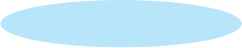 A2 The founding and the development of the United States (Topic 7) 	Teacher guidelines for e-Learning Why did the change of British policies over the 13 Colonies since the mid- 
	18th century bring about the American Revolution in 1775? Lessons 2 & 3 Step 4 Revision and questioning : 1. If you were the colonists in North America, what would you think about the British rule in the 
	early years? Why? 2. When and how did the colonists suddenly realize that they were treated unfairly and want to 
	revolt against the British rule? Step 5 Poll “Essentially, the American Revolution began as a disagreement over the way Britain treated the 
colonies versus the way the colonies felt they should be treated.” A. Agree B. Disagree Step 6 Poll In which year do you think is a turning point for the change of British policies over the 13 Colonies 
since the mid-18th century that brought about the American Revolution in 1775? A. 1733 
B. 1763 
C. 1774 A2 To know more (4): Extended reading ● Allison, R. (2011). The American Revolution: A concise history. Cary: Oxford University Press. ● Kenney, K. (2014). US History Through Infographics. Minneapolis: Learner Classroom. ● 盛嘉 (2016)《美國革命讀本》， 北京：北京大學出版社。 37 